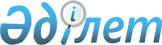 О признании утратившим силу решения Каргалинского районного маслихата от 26 июня 2023 года № 45 "Об утверждении ставок туристского взноса для иностранцев на 2023 год по Каргалинскому району"Решение Каргалинского районного маслихата Актюбинской области от 15 ноября 2023 года № 91. Зарегистрировано Департаментом юстиции Актюбинской области 21 ноября 2023 года № 8448
      В соответствии со статьей 27 Закона Республики Казахстан "О правовых актах", Каргалинский районный маслихат РЕШИЛ:
      1. Признать утратившим силу решение Каргалинского районного маслихата "Об утверждении ставок туристского взноса для иностранцев на 2023 год по Каргалинскому району" от 26 июня 2023 года № 45 (зарегистрированное в Реестре государственной регистрации нормативных правовых актов за № 8374).
      2. Настоящее решение вводится в действие по истечении десяти календарных дней после дня его первого официального опубликования.
					© 2012. РГП на ПХВ «Институт законодательства и правовой информации Республики Казахстан» Министерства юстиции Республики Казахстан
				
      Председатель Каргалинского районного маслихата 

С. Аманжолов
